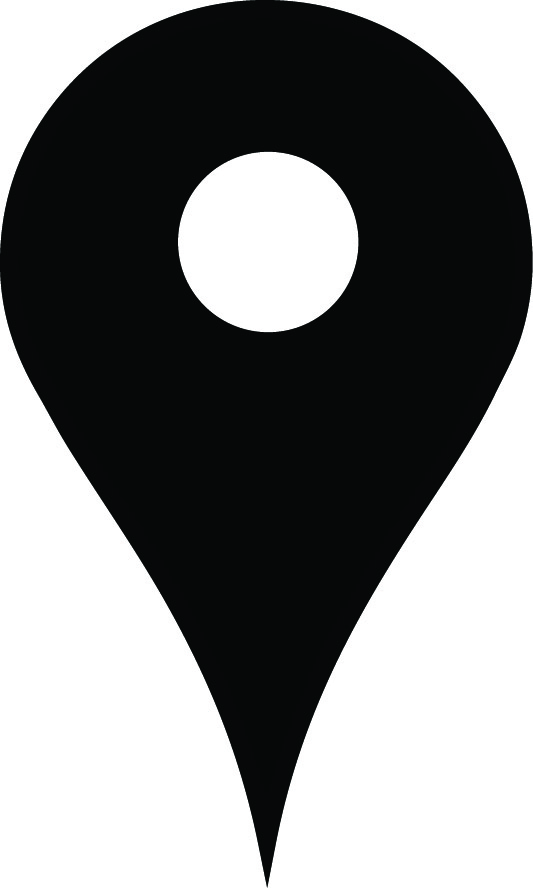 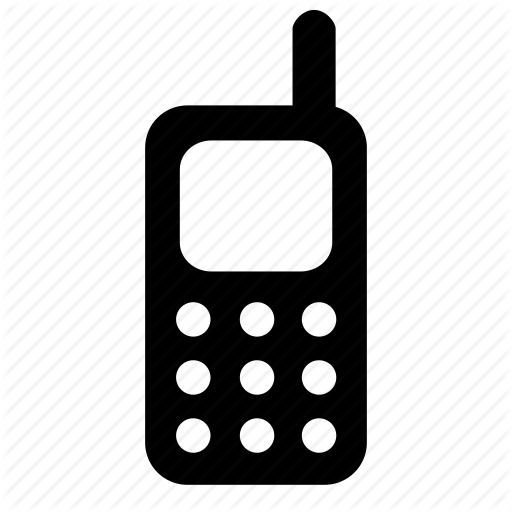 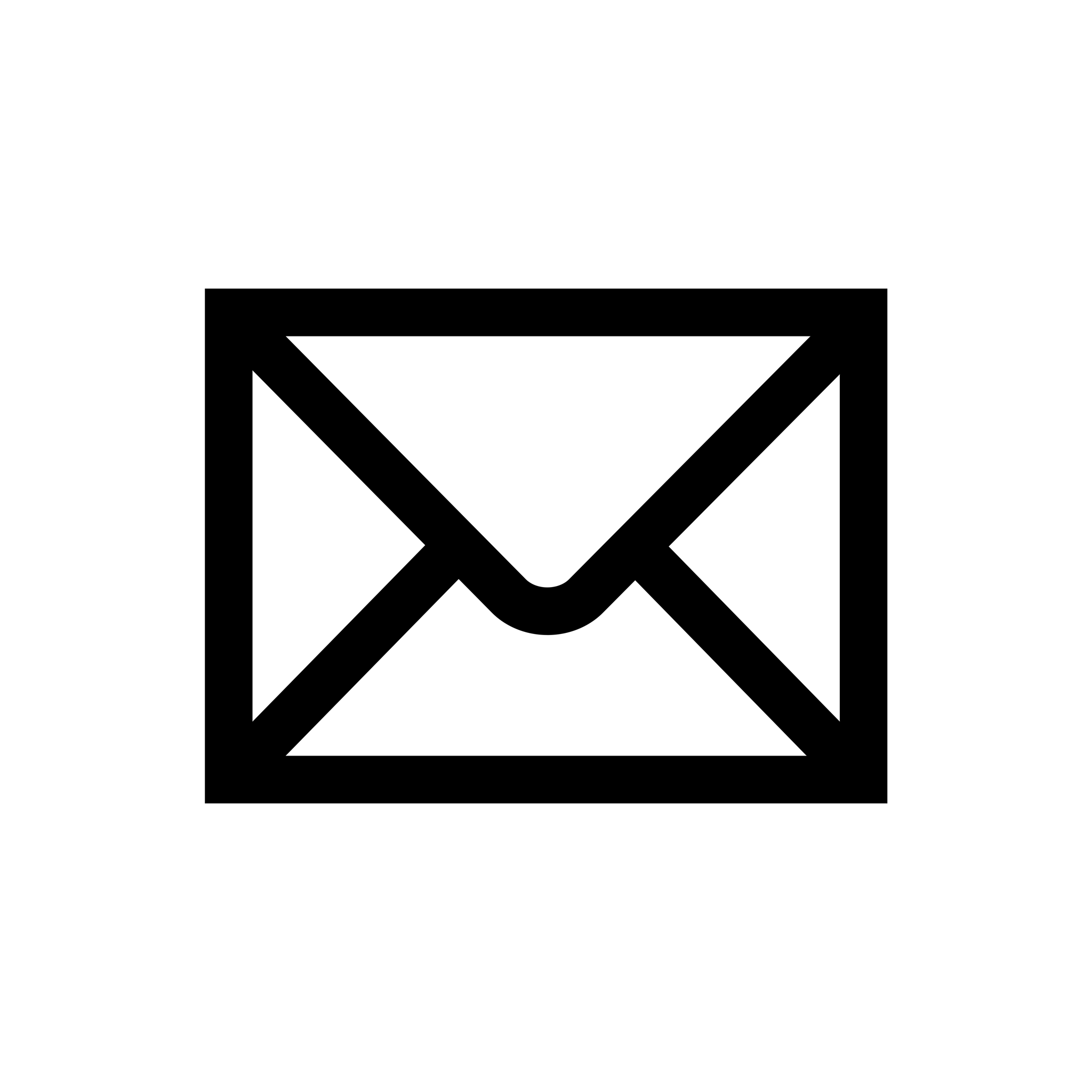 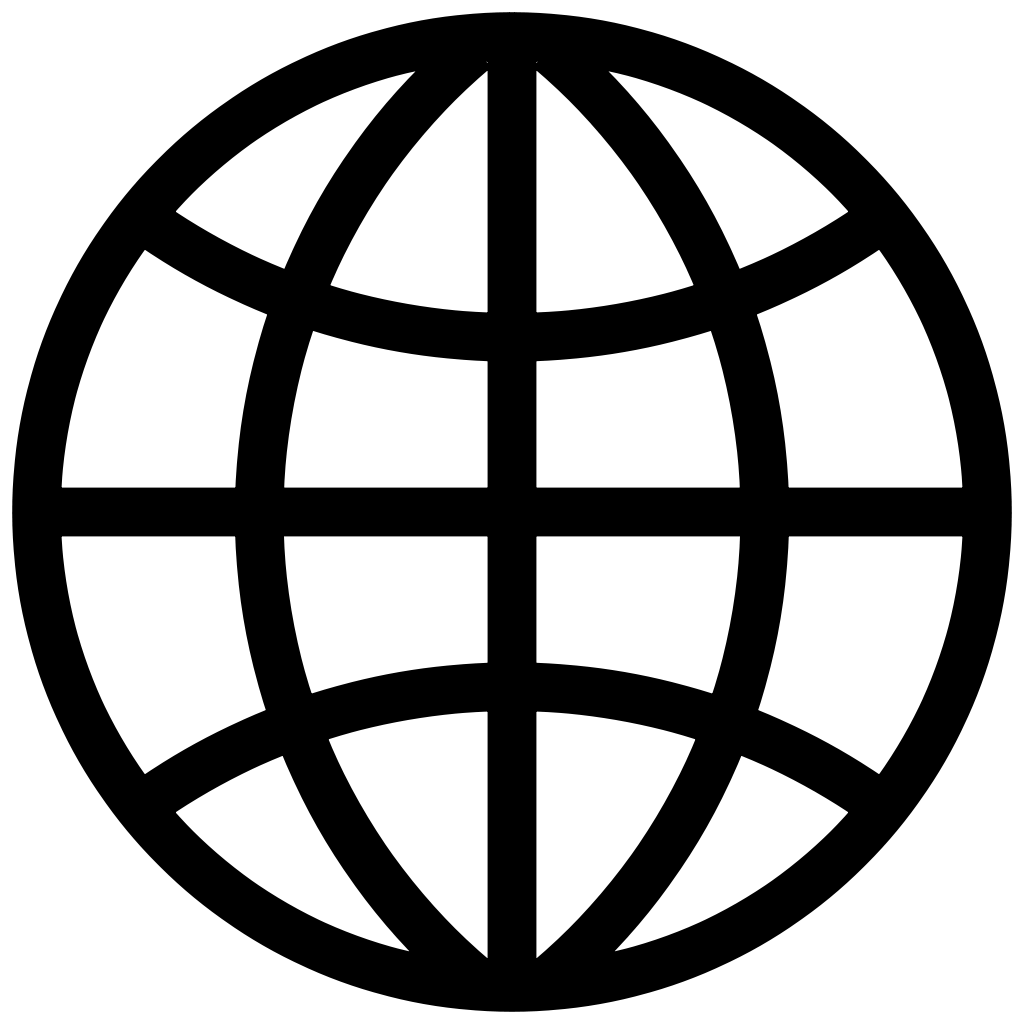 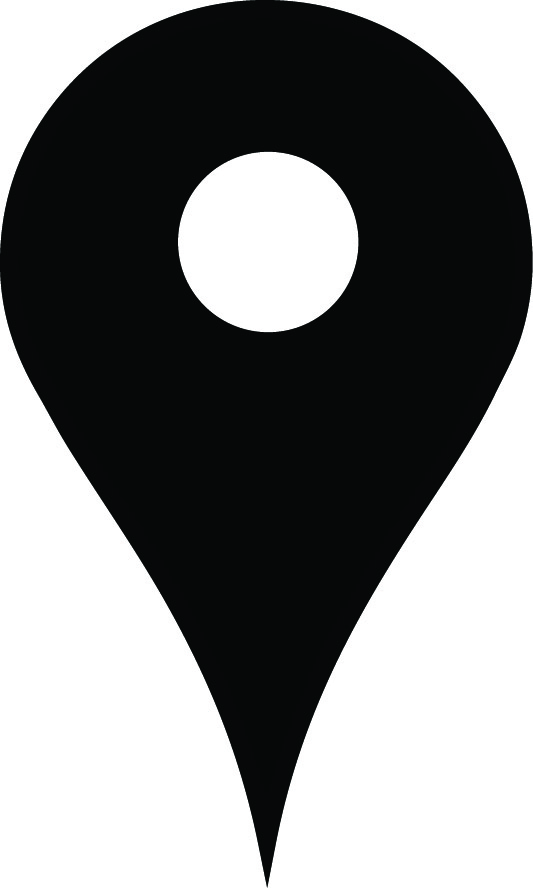 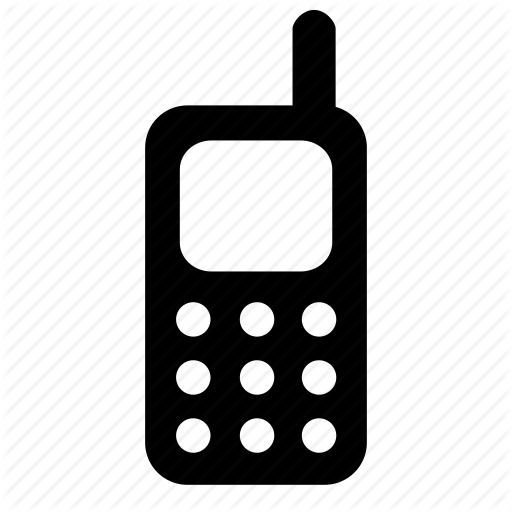 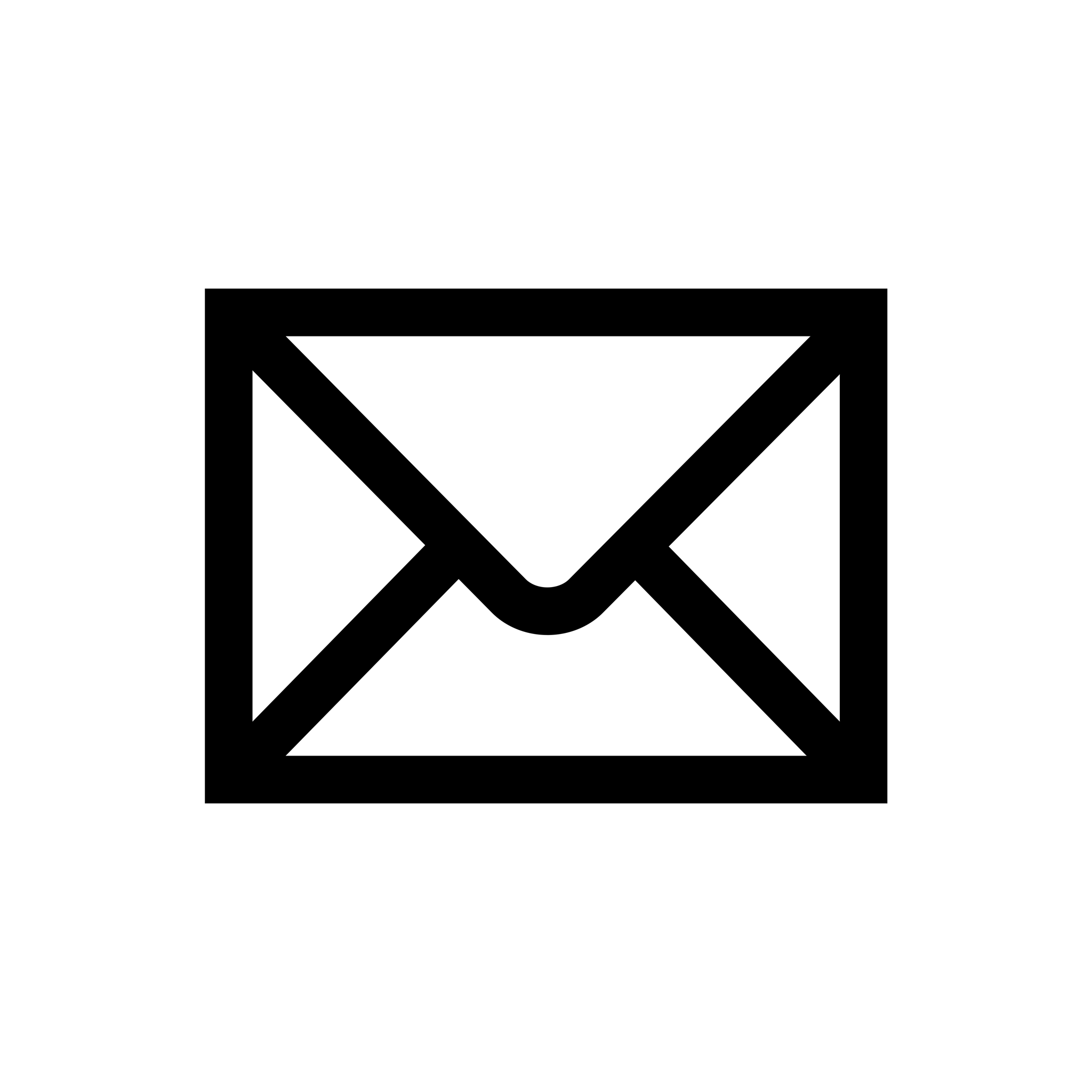 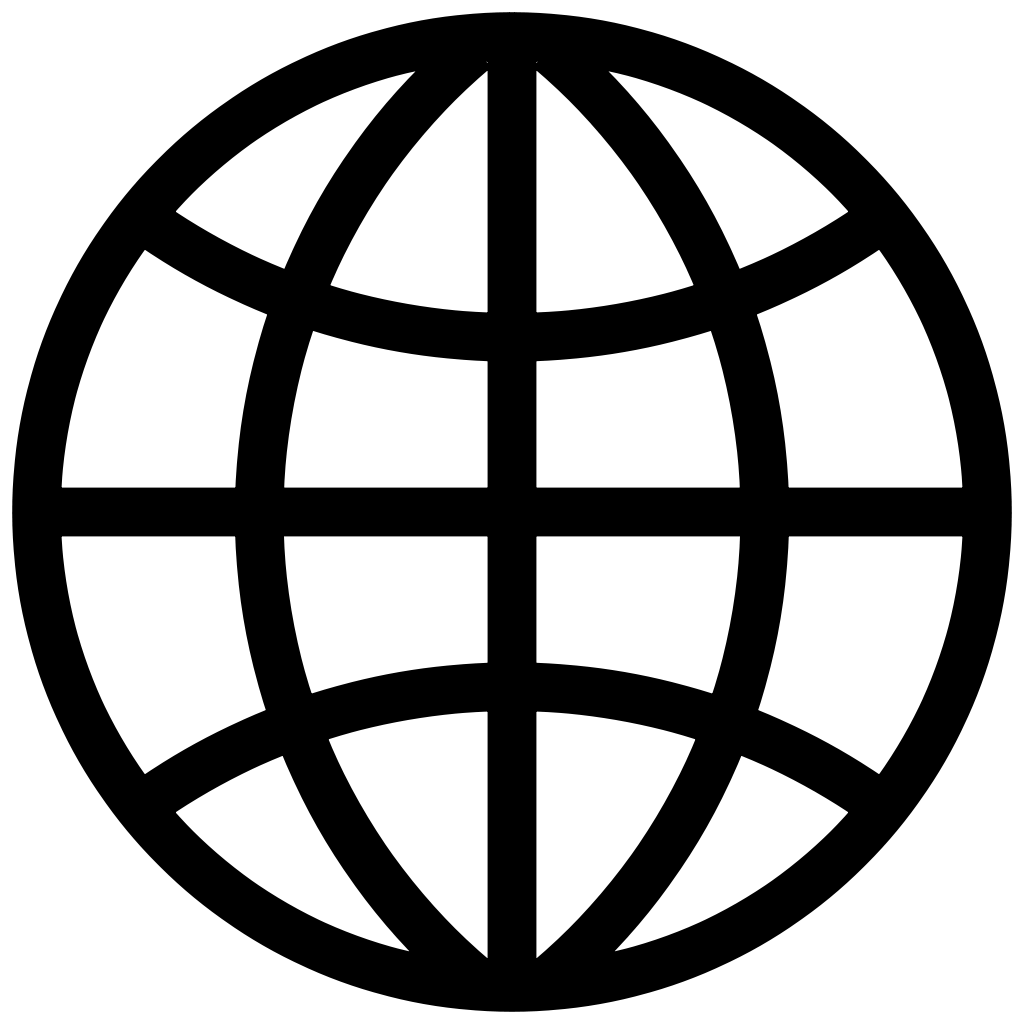 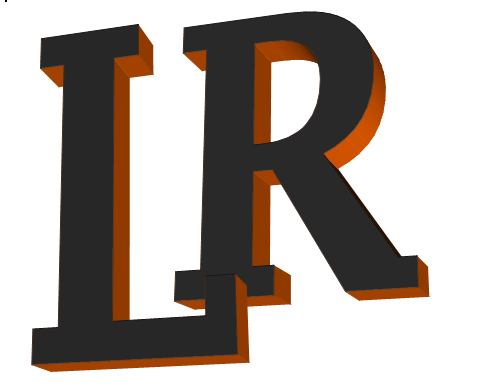 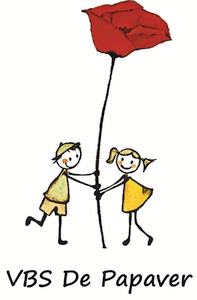 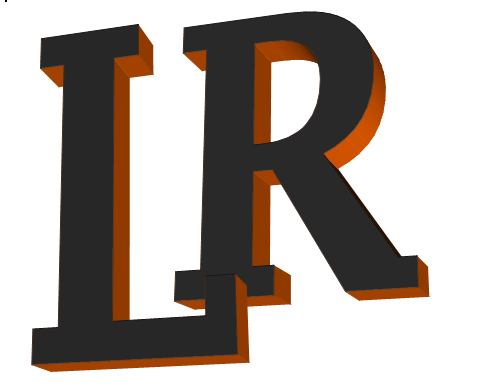 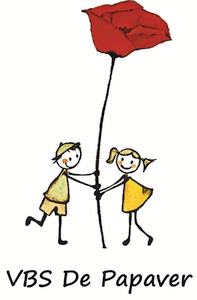 

VERSLAG leerlingenraad 17/05/2018Aanwezig: Charlotte, Ella, Guillaume, Irma, Fere, Louis, Matisse, Vincent, mevrouw Annelies, juf Veerle en meester Joost.

1) De ‘Samicar’.We hebben verschillende voorstellen besproken. We hebben gekozen voor kaarten of lezen.Matisse maakt een blad met de gemaakte afspraken. Dit wordt in de ‘Samicar’ uitgehangen. De leden van de leerlingenraad zullen deze afspraken in de klas voorstellen.Er worden enkele strips aangekocht met het budget van de leerlingenraad. We gaan voor ‘F.C. De kampioenen’.Er worden ook twee kaartspellen aangekocht (rood-blauw). Meester Joost kijkt hiervoor.De strips en de kaartspellen worden in een box verzameld.Tijdens elke speeltijd wordt de Samicar gecontroleerd door de ‘Buddy(s) van dienst’. Na het eerste belsignaal controleert de verantwoordelijke van de leerlingenraad de Samicar. Indien de verantwoordelijke ziek is, gaat de reserve een kijkje nemen.Indien de Samicar niet netjes ligt of er zijn beschadigingen, dan gaat de verantwoordelijke naar de juf of meester om dit te melden. Er wordt een sanctie aan gekoppeld!2) Op vrijdag 8 juni houdt de leerlingenraad een verkoop van de inboedel van een gulle schenker op de ‘Papavermarket’.Louis maakt een affiche en stuurt die eerst door naar meester Joost en juf Veerle.Voor de ouders wordt er via een briefje een uitnodiging gemaakt. Alle inboedel wordt op voorhand geprijsd door enkele leerkrachten.Om 12 uur komen de leerlingen van de leerlingenraad alle inboedel uitstallen.Er zullen ook drankjes worden verkocht. Mevrouw Annelies bekijkt dit nog. Charlotte en Irma willen graag helpen om de drankjes te verkopen.Om 16 uur: start verkoop inboedel tot 18.00 uur.Mensen mogen een lager bod doen. Men schrijft dan naam, telefoonnummer, bod en handtekening op het bij het voorwerp liggende blad. Indien het product om 18.00 uur niet verkocht is, bellen we die persoon op.Juf Veerle zal aan de kassa zitten.Matisse en Vincent zullen ‘de twijfelaars’ proberen te overtuigen om het artikel toch te kopen. Dit op een beleefde manier.Volgende vergadering: 29 mei om 12u.20Verslag opgemaakt door meester Joost